Country CulturesCongratulations you are the head of the division that is going to expand the McDonald’s national brand.  You will choose which country in which you would like to expand the restaurant.  As the lead liaison between corporate and your country you need to be aware of cultural differences.  You will research your country and find out about the rules of etiquette.  You will also be preparing a sample menu of food items that would be served in your restaurant.  All of this information will need to be presented to corporate  for approval before expansion can occur.Your assignment:Choose a country listed below – one country per student Visit http://www.executiveplanet.com/ and read up on that country’s etiquette rules for the following areas:AppointmentsBusiness DressConversationFirst Name or Title ?Gift GivingLet’s Make A DealProsperous EntertainingPublic BehaviorPrepare a presentation about that country’s rules of etiquette. Touch on each of the areas listed above. Be prepared to present your plan to the class.  (PowerPoint presentations are an AID to your presentation!)  Prepare a sample menu of dishes that would be served in the restaurant.Present to corporate.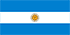 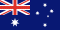 	Austria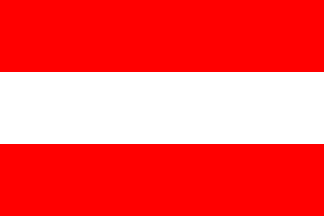 	Belgium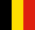 	Brazil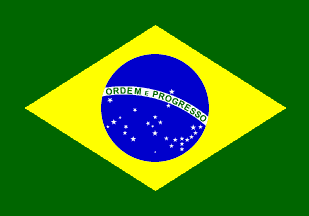 	Canada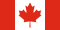 	Chile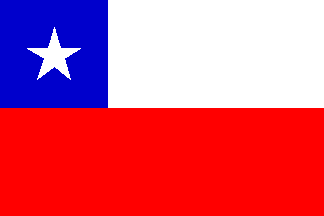 	China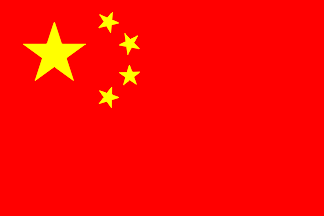 	Colombia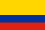 	Denmark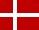 	Egypt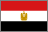 	France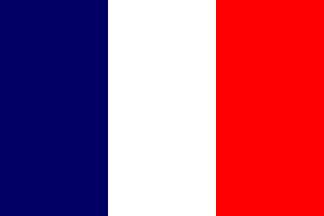 	Germany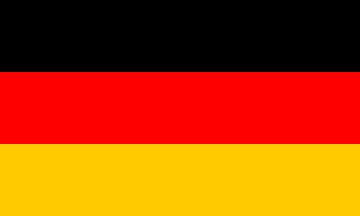 	Hong Kong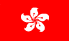 	India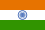 	Indonesia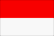 	Ireland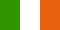 	Israel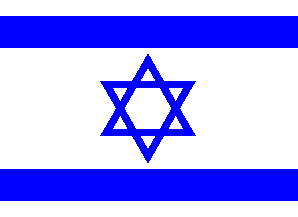 	Italy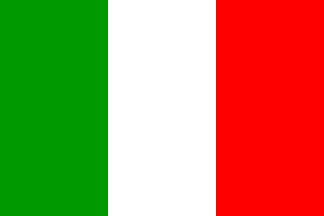 	Japan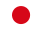 	Malaysia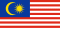 	Mexico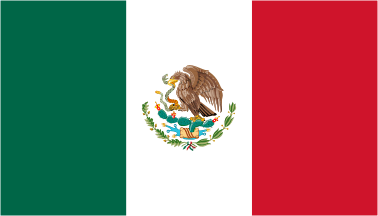 	Netherlands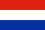 	Peru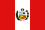 	Philippines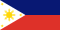 	Portugal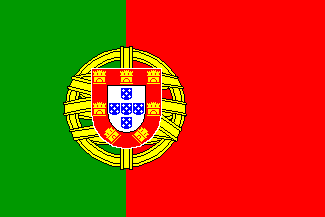 	Russia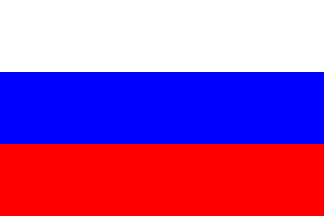 	Saudi Arabia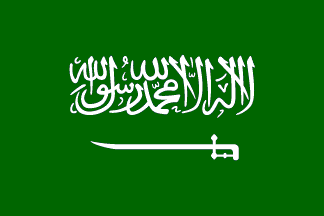 	Singapore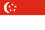 	South Africa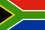 	South Korea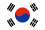 	Spain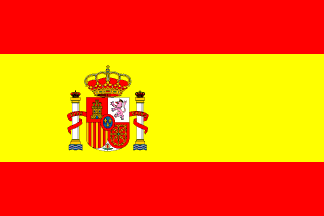 	Sweden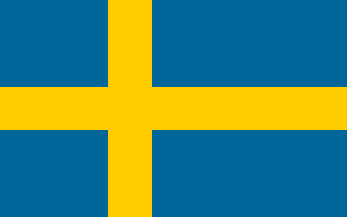 	Switzerland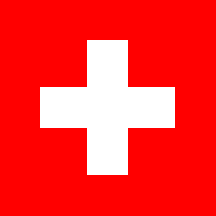 	Taiwan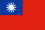 	Turkey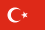 	United Kingdom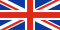 	United States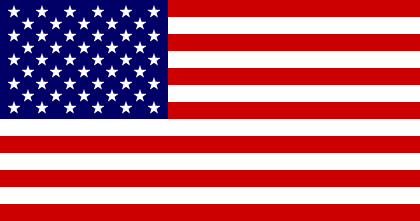 	Venezuela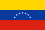 	Yemen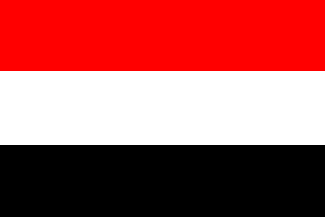 